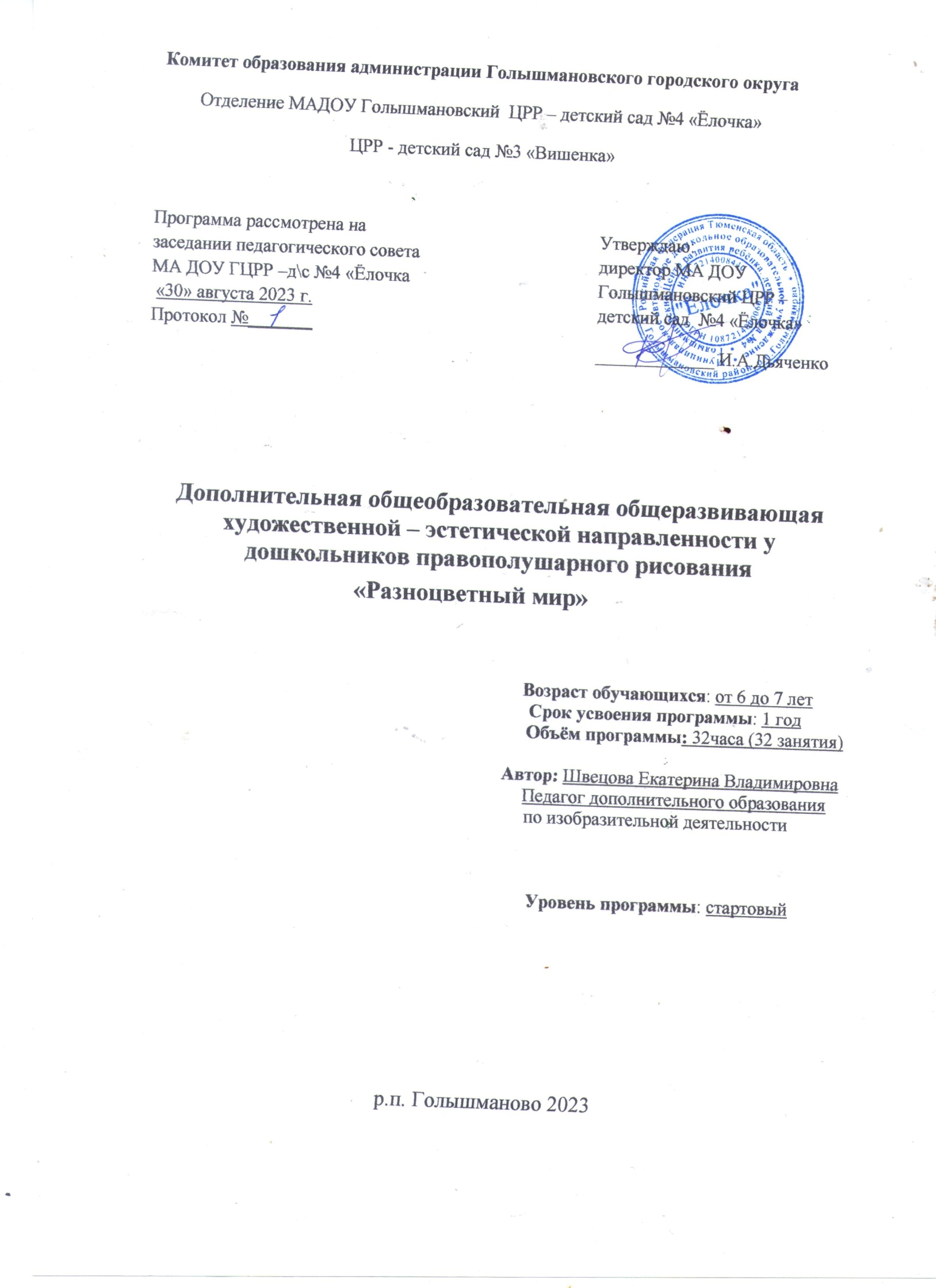 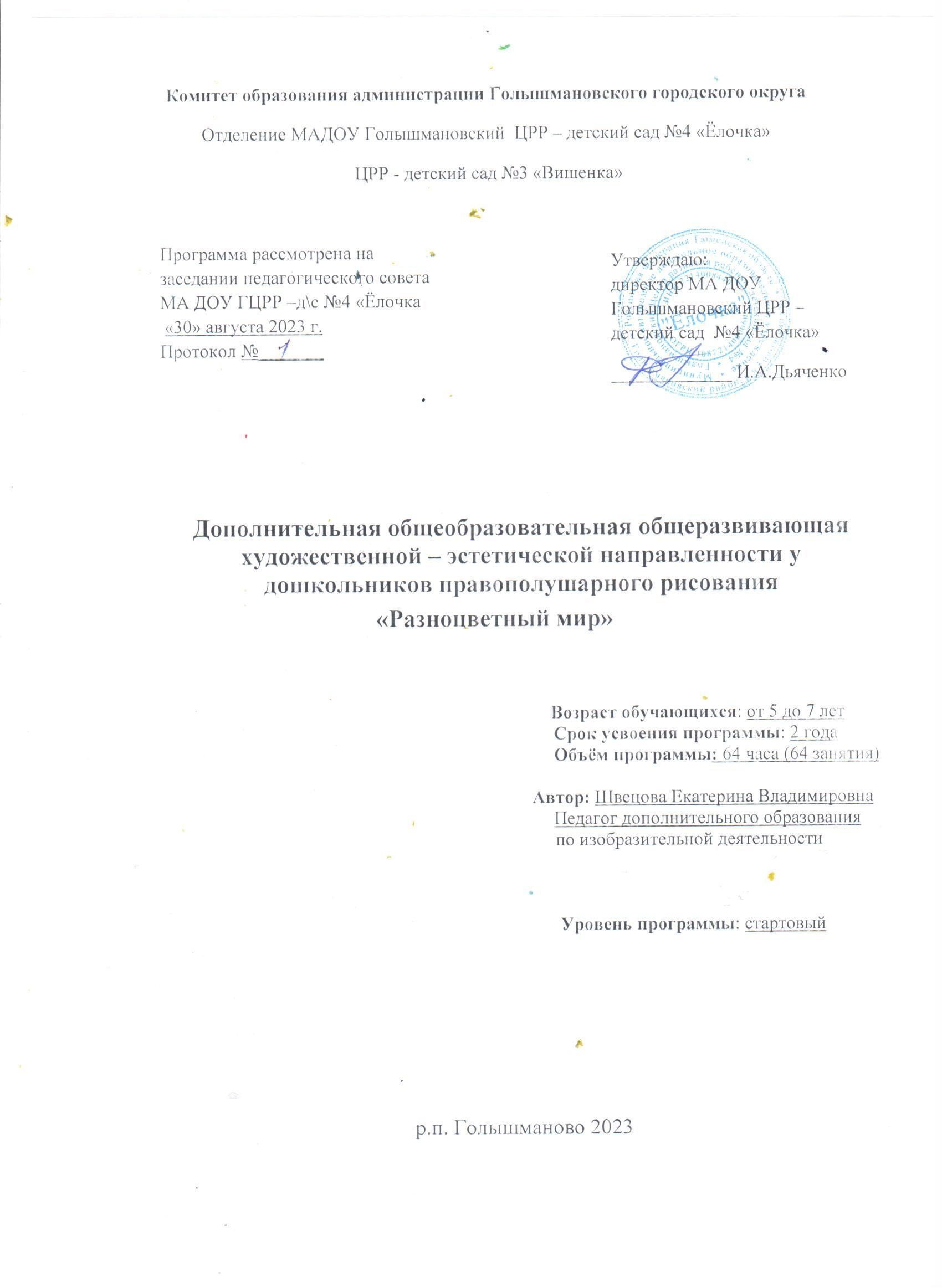 СодержаниеЦелевой разделПояснительная записка. АктуальностьЦель и задачи реализации программыМетоды организации образовательного процессаЦелевые ориентирыСодержательный разделСроки реализации программыФормы и режим занятий по программеОжидаемые результаты и способы их проверкиФормы контроля и поведения итогов реализации программыУчебно-методический планКалендарно – тематический планОрганизационный разделОрганизация образовательной деятельностиМетодическое обеспечение.Условия реализации программы.Перспективное планирование взаимодействия с родителями.Список литературы ПриложениеЦелевой разделПояснительная записка.До недавнего времени система образования поощряла обучающихся за то, как много они знают, и, соответственно, обучение было нацелено на накопление знаний.Но подходы к воспитанию и обучению меняются. Педагоги из передатчиков знаний превращаются в педагогов-организаторов.Акцент переносится на развитие критического мышления, коммуникативных навыков, творческой изобретательности и навыков взаимодействия.Данные направления находят воплощение в Федеральном государственном образовательном стандарте, нацеливая содержание образовательного процесса на:Раскрытие потенциала каждого ребенка, развитие его индивидуальности, создание оптимальных условий для обогащения жизненного опыта и личностного роста;-Обеспечение ресурсов для самореализации детей, подготовка их к достижению жизненных успехов, приучение к самоконтролю и саморегуляции;Содействие трансляции культуры, «вооружение» культурными инструментами, позволяющими ориентироваться и самоопределяться в культуре, пользоваться ею, воспроизводить и преобразовывать;Обучение детей эффективному взаимодействию и сотрудничеству с другими.Уникальные возможности для реализации новой образовательной модели предоставляет художественно-продуктивная, в т.ч. изобразительная, деятельность.Художественная деятельность - специфическая детская активность, направленная на эстетическое освоение мира посредством искусства. Вот почему изобразительная деятельность выступает как содержательная основа и важнейшее условие эстетического развития детей на всех возрастных ступенях дошкольного детства.Нетрадиционные методики по развитию творческих способностей дошкольников пользуются наибольшей популярностью в практике обучения изобразительной деятельности в дошкольный учреждениях и центрах дополнительного образования. Научиться рисовать за короткое время можно используя инновационную методику правополушарного рисования.Как правило, система образования сформирована так, что на изучение точных наук отводится гораздо больше времени, чем на творческие процессы. Все это способствует стимуляции левого полушария, которое, как известно, отвечает за логические процессы и аналитическое мышление. Слаженная работа обоих полушарий обеспечивает эффективную работу мозга.Применение методов по правополушарному рисованию позволяет внести гармонию в работу левого и правого полушария, что помогает раскрытию творческого потенциала ребенка. Кроме того, это помогает уберечь его отстрессов и нагрузок, а еще оказывает помощь в усвоении материала. Во время выполнения упражнений по правополушарному рисованию происходит изменение восприятия мира, развиваются способности к визуализации, ломаются стереотипы. Формируется отношение к жизни как к творчеству и развивается интуитивное мышление. Все эти процессы происходят за счет временного подавления левого полушария и ребенок, не обращая внимания на логику, переносит на бумагу свое видение предмета. Дети просто рисуют то, что видят, не задумываясь о том, как нужно рисовать правильно. Отключение логики и рациональной оценки является результатом такого интуитивного метода творчества.Дополнительное образование по обучению детей такому нетрадиционному виду рисования как правополушарноенаправлена на обеспечение целостного процесса психического, физического, творческого и умственного развития личности ребенка. Рисование- уникальный инструмент развития творческого мышления, фантазии.Правополушарное рисование позволяет выявить и развить творческие способности ребенка независимо от имеющихся у него изобразительных навыков посредством сочетания традиционных и нетрадиционных техник рисования.Использование метода правополушарного рисования позволяет в короткие сроки развить творческие задатки, заложенные в каждом ребенке от природы, и создаёт ситуацию успеха, в которой ребёнок получает стимул для дальнейшего творческого самовыражения и развития.АктуальностьДля детей естественно любить рисование красками и карандашом. К сожалению, в системе образования остается все меньше времени на эти вдохновляющие занятия. Дети все больше времени заняты точными науками, что больше стимулирует развитие левого полушария. Между тем, для эффективной работы мозга необходима согласованная работа обоих полушарий.Гармонизация работы правого и левого полушарий с помощью метода правополушарного рисования не только раскрывает истинный потенциал ребенка и помогает ему легче усваивать материал, но и бережет от перегрузок и стрессов. Дети, у которых в гармонии работа обоих полушарий, меньше устают, более работоспособны.Есть у правополушарного рисования и еще одно заметное преимущество – родителям будет гораздо легче оторвать ребенка от телевизора и компьютера, ведь творчество – это естественная и очень сильная мотивация для развития творческого мышления у ребенка.Изобразительная продуктивная деятельность с использованием нетрадиционных изобразительных средств является наиболее благоприятной для развития творческого мышления детей, т.к. в ней особенно проявляются разные стороны развития ребенка.А главное, нетрадиционная техника рисования даёт ребёнку возможность увидеть мир «по-новому».Цель и задачи реализации программыПосредством правополушарного рисования:Формирование интереса к эстетической стороне окружающей действительности, воспитание интереса к художественно-творческой деятельности;Развитие эстетических чувств детей, художественного восприятия, образных представлений, воображения;Развитие интереса к самостоятельной изобразительно-творческой деятельности, удовлетворение потребности детей в самовыражении, формирование уверенности в своих силах.Задачи программы «Разноцветный мир»Обучающие: Освоить основные навыки правополушарного рисования:Восприятие	краев	предмета	(умение	видеть,	где	кончается	один предмет и начинается второй);Восприятие	пространства	(умение	выделять	пространство	вокруг предмета);Восприятие соотношений предметов и их частей (умение передавать перспективу и пропорции);Восприятие света и тени (умение видеть и передавать характеристики цвета)Восприятие целостного образа (умение видеть целое и его части).Развивающие:Раскрепостить, убрать и раздвинуть рамки для свободного творчества;Формировать	творческое	мышление,	устойчивый	интерес	к художественной деятельности;Развивать	художественный вкус, фантазию, изобретательность, пространственное воображение.Развивать желание экспериментировать, стимулируя яркие познавательные чувства: удивление, сомнение, радость от познания нового.Воспитательные:Формировать эмоционально-положительное восприятие окружающего мира;Воспитывать художественный вкус;Привить любовь и уважение к различным видам искусства;Воспитывать трудолюбие и желание добиваться успеха собственным трудом;Воспитывать	внимание,	аккуратность,	целеустремлённость, творческую самореализацию.1.3 Методы организации образовательного процессаИнформационно-рецептивный (объяснительно-иллюстративный). Данный метод педагог использует при организации наблюдений, обследовании предметов и игрушек, рассматривании картин и иллюстраций, несущихдетям информацию о предметах или явлениях. В изобразительной деятельности дети отражают предметы и явления окружающей действительности или содержание музыкальных, литературных произведений. Поэтому работа педагога должна быть направлена на обеспечение восприятия и понимания содержания. С этой целью организуется обследование предмета, как прием обучения. При этом в строго определенной последовательности выделяются стороны и свойства предмета, которые необходимо усвоить детям для его последующего изображения.Указание. Указания педагога не должны быть прямой диктовкой. Необходимо чтобы они стимулировали мыслительную деятельность ребенка. При указании на ошибку ребенка, необходимо обратить его внимание на нарушение смысла, логики изображения, стремится при этом к самостоятельному исправлению самим ребенком допущенной ошибки. Обычно педагог дает детям указания, разъясняя поставленные учебные задачи. Детям предлагается подумать, что они будут изображать, а главное, как они расположат изображаемый предмет. При этом им даются как общие, так и индивидуальные указания, к которым педагог прибегает в случае крайней необходимости, чтобы не нарушить творческий процесс.На занятиях в объединении помимо обучающих задач педагог ставит и добивается решения творческих задач. С этой целью применяются специальные методы, вызывающие эмоциональную отзывчивость детей их активность и самостоятельность, а именно эвристический метод. Решению вышеизложенных задач так же способствует частично – поисковый или исследовательский методы. Эти два метода в обучении используются в единстве и направлены на развития творческого мышления, воображения, на обучение детей самостоятельному решению изобразительной задачи. Данные группы методов используется при выполнении творческих заданий. В случае если у детей возникнут затруднения при выполнении работы, педагог прибегает к использованию частичного показа.Анализ творческих работ – наиболее результативный психологический тест на выявление системы ценностей, личности ребенка, его характера, предпочтений, роли в семье, социуме и т.п. У ребенка складывается особое, трепетное отношение к выполненному собственноручно произведению, к своим художественным работам, которые он накапливает. Обучающиеся начинают понимать, что значит уважать свой труд и труд других людей, особенно если этот труд – творческий.В Программе предложен неформальный подход к патриотическому воспитанию, который проявляется в виде гуманитарной направленности учебных заданий, а также включения в тематику занятий работы о природе родного края и страны, национальные особенности и пр.Программа направлена на выявление способностей и творческого потенциала каждого обучающегося через мир изобразительного искусства, как субъекта отношений с самим собой, другими детьми, взрослыми и миром. При этом подчёркнута опора на самостоятельное творческое решение. Выполнение заданий по образцу часто бывает не интересно обучающемуся. Такие заданиятормозят творческое развитие. Поэтому главное внимание обращено на непосредственность впечатлений и уникальность каждой творческой работы, что развивает у обучающихся эстетическое отношение к действительности, способствует развитию мышления, творческого воображения, художественных способностей. Даже самые сложные композиции приобретают авторское прочтение и необычное исполнение.1.4. Целевые ориентирыОснова метода правополушарного рисования заключается в активации правого полушария в режим творчества. При использовании специальных техник активизируется творческая деятельность и интуиция у любого человека. Детям свойственно заниматься творческой деятельностью. Но, как правило, система образования сформирована так, что на изучение точных наук отводится гораздо больше времени, чем на творческие процессы. Все это способствует стимуляции левого полушария, которое, как известно, отвечает за логические   процессы   и   аналитическое   мышление. Слаженная работа обоих полушарий обеспечивает эффективную работу мозга. Применение методов по правополушарному рисованию позволяет внести гармонию в работу левого и правого полушария, что помогает раскрытию творческого потенциала ребенка. Кроме того, это помогает уберечь его от стрессов и нагрузок, а еще оказывает помощь в усвоении материала. Во время выполнения упражнений по правополушарному рисованию происходит изменение восприятия мира, развиваются способности к визуализации, ломаются стереотипы. Формируется отношение к жизни как к творчеству и развивается интуитивное мышление. Все эти процессы происходят за счет временного подавления левого полушария и ребенок, не обращая внимания на логику, переносит на бумагу свое видение предмета. Дети просто рисуют то, что видят, не задумываясь о том, как нужно рисовать правильно. Отключение логики и рациональной оценки является результатом такого интуитивного метода творчества.Целью упражнений правополушарного рисования является не просто обучение навыкам рисования. Это возможность открыть источник творческих способностей и приобрести чувство вдохновения. Режим творческого полета открывается у детей с хорошо развитым правым полушарием и этому способствует методика и техника правополушарного рисования, включающая в себя набор различных упражнений, которые на первый взгляд кажутся очень необычными. Именно оригинальность и непонятность этих упражнений помогает отключать логику. Рисование используя то правую, то левую руку, прописывание букв в зеркальном отображении и много других неожиданных заданий позволяет раскрыть детям мир волшебного полета фантазии.Дополнительная общеразвивающая программа «Правополушарное рисование» включает в себя использование разнообразных материалов и техники, что будит в ребёнке творческую инициативу, развивает фантазию и воображение. Не обладая достаточными навыками, дети, рисуя на нечастых инепродолжительных занятиях в образовательной организации, обычно не удовлетворяются своими слабыми рисунками и постепенно утрачивают интерес к изобразительному искусству. При выполнении же нестандартных работ, сочетая традиционные и нетрадиционные техники изобразительной деятельности, обучающиеся начинают с увлечением заниматься рисованием, стремятся выполнять свои работы на высоком уровне, творчески подходить к выполнению задачи. В результате повышается мотивация, качество знаний, развивается познавательный интерес к искусству, обучающиеся становятся более активными и стремятся к самостоятельным творческим работам и достижениям.Направленность программыПрограмма «Правополушарная живопись»       имеет	художественно- эстетическую направленность.Обучение рисованию направлено на воспитание художественной культуры дошкольников, развитие их интереса к познанию окружающего мира, а также познанию самого себя, как целостной единицы.Развитие художественного восприятия и практическая деятельность, в программе представлены в их содержательном единстве.Педагогическая целесообразность программыВ процессе реализации данной программы «Разноцветный мир», дети не только обучаются рисовать нетрадиционными методами, но и справляются с проблемами, вызывающими у них запредельные эмоции, которые, зачастую, малыши не могут вербализировать.Воспитанники вооружаются одним из доступных и приятных для них способов снятия эмоционального напряжения.Сроки реализации программыСодержание программы реализуется за один год обучения. 2023 – 2024гФормы и режим занятий по программеФорма занятий – групповаяПрограмма обучения рассчитана для детей 6-7 лет, наполненность группы 15 человек. В середине занятий проводят физкультминутки, во время которых необходимо проветрить помещения, проводить гимнастику для глаз, мышц шеи, спины, рук в форме игры. Продолжительность 1 занятия - 30 минут, периодичность – 1 раза в неделю. Количество занятий - 32 занятия в год.Ожидаемые результаты и способы их проверкиК концу освоения программы дети:Обучающиеся должны знать:основные понятия, термины области изобразительного искусства (искусство, изобразительное искусство, живопись, композиция, эскиз, линия, пятно, точка, мазок, подмалевок, перспектива, линия горизонта, свет, тень, полутень, блик, основные цвета, дополнительные цвета, оттенок, контраст);МетапредметныеОбучающиеся будут уметь:смешивать краски на палитре, получая нужные цветовые оттенки;соблюдать последовательность в работе;владеть основами перспективы основами цветоведения;правильно расположить предмет на листе;самостоятельно разбираться в этапах своей работы;работать в технике правополушарного рисования;Личностные:Обучающиеся научатся:творчески подходить к выполнению работы;грамотно	оценивать	свою	работу,	находить	ее	достоинства	и недостатки;работать самостоятельно и в коллективе;организовывать и содержать в порядке свое рабочее место; радоваться своим успехам и успехам товарищей;уважительно относятся к работам товарищей, при этом, способны объективно оценивать свою работу;проявлять положительные качества личности и управлять своими эмоциями в различных (нестандартных) ситуациях и условиях;быть дисциплинированными, трудолюбивыми, проявлять упорство в достижении поставленной целиактивно принимать участие в выставках, конкурсах и т.д.2.6 Критерии оценки достижений воспитанниковФормы контроля и поведения итогов реализации программыДля оценки планируемых результатов применяется Начальный, текущий и итоговый контроль.начальный – проводится на начало года (октябрь)текущий – в середине учебного года (декабрь-январь),итоговый – в мае.Текущая аттестация оценивает качество усвоения знаний за первое полугодие, освоение программы дополнительного образования. Проводится в форме выставки, обсуждения, просмотра работ.Итоговая аттестация - оценивает качество усвоения знаний за первое полугодие, освоение программы дополнительного образования. Проводится в форме выставки, обсуждения, просмотра работ.Аттестация обучающихся проводится по нескольким критериям:Посещаемость занятий в течение отчетного периода – 1-3 баллаКачество исполнения творческих работ – 1-3 баллаТворческий подход – 1-3 баллаОсвоение техник рисования – 1-3 баллаВ соответствии с набранным количеством баллов определяется уровень освоения программы:Высокий – 10-12 балловСредний – 5-9 балловНизкий до 5 балловУчебно-методический планОрганизационный разделОрганизация образовательной деятельностиНацеленность на дальнейшее образование: Программа нацелена на развитие в детях познавательного интереса, стремления к получению знаний, положительной мотивации;Направленность на сохранение и укрепление здоровья детей.Одной из главных задач, которую ставит Программа перед воспитателями, является забота о сохранении и укреплении психологического здоровья детей, потребности в двигательной активности, развитию мелкой и крупной моторики рук;Направленность на учет индивидуальных особенностей ребенка Программа направлена на обеспечение эмоционального благополучия каждого ребенка, что достигается за счет учета индивидуальных особенностей детей (проявление уважения к его индивидуальности, чуткости к его эмоциональным состояниям, поддержка его чувства собственного достоинства и т. д.).Приемы и методы:Эмоциональный настрой – использование музыкальных произведений.Практические – упражнения, игровые ситуации.Словесные методы – рассказы, беседы, художественное слово.педагогическая драматизация, словесные приемы – объяснение, пояснение, педагогическая оценка.Наглядные методы и приемы – наблюдения, рассматривание, показ образца. Показ способов выполнения и др.Все методы используются в комплексе.Каждый из этих методов – это маленькая игра. Их использование позволяет детям чувствовать себя раскованнее, смелее, непосредственнее, развивает воображение, дает полную свободу для самовыражения. К тому же эта работа способствует развитию координации движений, внимания, памяти, воображения, фантазии. Дети не ограниченны в возможностях выразить в рисунках свои мысли, чувства, переживания, настроение. Использование различных приемов способствуют выработке умений видеть образы в сочетаниях цветовых пятен и линий и оформлять их до узнаваемых изображений.Приемы, используемые в работеУпражнения на восприятие света и тени (передачу характеристик цвета) - включают в себя изображение фигур, образованных игрой света и тени. Нарисованные фигуры являются настолько сложными и неопределенными, что их невозможно выразить и описать словами. По этой причине левое полушарие самоустраняется от выполнения данного упражнения, и к работе приступает правое полушарие, которое обожает сложные задания. Оно с радостью берется за создание трехмерного изображения, образованного переплетением света и тени.Кинезиологические упражнения, направленные на гармонизацию межполушарного взаимодействия;Упражнения на восприятие пространства (передачу негативного пространства) - левое полушарие сразу отказывается их выполнять, потому что негативное пространство — это не предмет, который можно описать или назвать, а просто-напросто пустое место. Пустоты, по мнению левого полушария, недостаточно важны, за дело берется правое полушарие, способное воспринимать целостные образы(как фигуры, так и пустоты между ними), и справляется с поставленной задачей)Рисование перевернутых изображений — активизирует правое полушарие мозга, так как левое полушарие «отказывается» его выполнять, потому что не может правильно определить и назвать части перевернутого изображения. К тому же, по мнению левого полушария, перевернутый рисунок выглядит слишком непривычно, а значит, копировать его не имеет никакой практической пользы.Упражнения на восприятие краев (передачу линий и контуров) - для выполнения этих заданий потребуется быть чрезвычайно внимательным ко всем, даже самым незначительным (по мнению левого полушария) и мельчайшим деталям. Более того, нужно замечать отдельные составляющие каждой такой несущественной детали. Данное упражнение быстро надоестлевому полушарию, поскольку его выполнение занимает слишком много времени и этот процесс не может быть описан словами. Как только левое полушарие отключится, за работу принимается правое.Упражнения на восприятие соотношений (передачу перспективы и пропорций при изображении зданий и интерьеров) - при выполнении этого задания левое полушарие вынуждено столкнуться с ненавистными ему парадоксами и неясностями, ведь в перспективе пропорции и углы изменяются, поэтому кажется, что изображаемые предметы выглядят несколько непривычно. Правое полушарие воспринимает реальность такой, какой она видится, а потому без труда сможет передать в рисунке перспективу и пропорции.Методическое обеспечение.дополнительная общеразвивающая программа «Разноцветный мир»;методические пособия;конспекты занятий;дидактический материал (схемы, рисунки и т.д.);презентации;индивидуальный раздаточный материал;литература: для педагога, для детей, для родителей.3.3 Условия реализации программы.Программа реализуется, через специально созданные условия. Обеспечение образовательного процесса складывается из:кадрового;информационно – методического;материально – технического.Материально-техническое обеспечение:Учебный кабинет, оборудованный в соответствии с санитарно- гигиеническими нормами и требованиями для организации учебно- воспитательного процесса;Кабинет изо студии оборудован столами 10 шт, стульями 20 шт, большой доской, мебелью для демонстрационного материала, мольбертами 2 шт, дидактический материал, игры по цветоведению.Материал для реализации программы:-материалы и инструменты, необходимые для выполнения творческих работ кисти – 20 шт, (синтетика, круглая: № 1, № 2, № 4, № 6; плоская № 10), бумага для гуаши и акварели формат А4 – 20 листов (1 набор на весь курс обучения для одного ребёнка), бумага для гуаши и акварели формат А3 – 20 листов (набор на весь курс обучения по количеству дошкольников), гуашь фирмы «Луч», «Классика», «Гамма» (12цветов) (наборов гуаши по количеству дошкольников на весь курс обучения), гуашь «Луч» белила титановые 700 мл ( 4-5 шт.на весь курс обучения), ватные палочки 20упаковок), влажные салфетки; малярный скотч (20 шт.), пластиковая палитра, подложки для работ, губки – 1 упаковка.работы обучающихся и педагога; иллюстративный материал.– технические средства обучения: компьютер, проектор.Раннее профессиональное просвещение.Знакомство со спецификой работы художника позволяет понять, что только в результате трудовой деятельности художника – мастера появляется художественное произведение.Работа с родителями.Линия воспитания и образования, которая намечена программой, должна иметь свое продолжение и в семье обучающегося. Родители должны знать, чему и как обучают ребенка, какие качества и умения развиваются, понимать назначение различных принадлежностей, инструментов и художественных материалов. Однако они не должны учить его «правильно рисовать» и навязывать свои стереотипы, а участвовать в образовательных событиях и в процессе сотворчества. Эмоционально-положительное отношение родителей к художественной деятельности на занятиях способствует раскрытию творческого потенциала. Для обучающихся дошкольного возраста родители являются эмоционально близкими людьми. Поэтому очень важно чувство уважения к его творчеству, адекватная реакция родителей на успехи и творческие неудачи.Список литературыДетство: Примерная образовательная программа дошкольного Д38 образования / Т.И. Бабаева, А.Г. Гогоберидзе, О.В. Солнцева и др. – СПб.: ООО «Издательство «Детство-Пресс», Издательство РГПУ им. А.И. Герцена, 2014. – 321 с. (возрастные особенности стр 25 эл вариант)Аствацатуров	Г.О.	Технология	современного	урока	и	творчества учителя/ 2002.Ашикова С. Подружись с карандашами// Дошкольное воспитание – 2004. №4, с. 19- 23Борисова Е. Развиваем творческие способности старших дошкольников в рисовании/ Дошкольное воспитание. 2002.- №2ВальдесОдриосола М.С. Интуитивное рисование. Развитие творческих способностей средствами арттерапии»/ 2009.ВальдесОдриосола М.С. Интуиция, творчество, арттерапия/ 2012.Гульчевская	В.Г.	Что	должен	знать	педагог	о	современных образовательных технологиях: практическое пособие/ АРКТИ: 2010.Доронова Т.Н. Обучаем детей изобразительной деятельности/ М.: 2005.Казакова	Р.Г.	Рисование	с	детьми	—	нетрадиционные	техники, планирование, конспекты занятий/ ООО ТЦ Сфера: 2009г.Комарова Т.С. Обучение младших школьников технике рисования/ М.: Педагогическое общество России, 2005Королева Т. В. Занятия по рисованию с детьми 6-7 лет/ М.: Сфера, 11.Коломейцев,П.	Каждый	ребенок	особенный.	Иллюзиядефекта/	П. Коломейцев, К. Манске.–М.:Никея,2015.–240с.2009.	11.	Никишина	И.	В.	Интерактивные	формы	методического обучения/М.: 2007.Полякова	Н.В.	Образовательные	технологии.	Н.В.	/	Научно- практический журнал «Завуч»№ 5, 2005.Селевко Г.К «Современные образовательные технологии»/ М.: 1998.Самоукина Н.В. Игры в школе и дома: психотехнические упражнения, коррекционные программы. – М.: Айрис-пресс, 2002 г., 208 сТретьякова, Н. Г. Обучение детей рисованию в детском саду / Н. Г. Третьякова/ М.: Академия Развития, 2009.15.	Шайдурова Н. В. Обучение детей дошкольного возраста рисованию животных по алгоритмическим схемам /М.: Детство-Пресс, 2009.17. Янушко Е.А Развитие мелкой моторики рук/ М.: Мозаика, 2007. Информация сети интернет.ПриложениеПЛАН ПРОВЕДЕНИЯ ЗАНЯТИЙ ПО ПРАВОПОЛУШАРНОМУ РИСОВАНИЮШаг первый: Подготовка занятияДля успешного проведения занятия огромное значение имеет хорошая заблаговременная подготовка его. Подготовка занятия складывается из подготовки материала для работы детей, материала для показа и объяснения педагога и подготовленности самого педагога.Шаг второй: Подготовка материала к занятиюК подготовке материала относится следующее:Подбор формата бумаги цветные карандаши или акварельные краски.Подбор цветов красок необходимых для данного занятия.Проверка наличия и состояния кистей, тряпочек, банок.Проверка и заточка цветных и графитных карандашей (при рисовании карандашом) .Подготовка всего материала для демонстрации во время объяснения педагога. Сюда может входить:а) приготовление образца;б) материал для показа приемов рисования (бумага, большая кисть, краски или цветные карандаши, кнопки).Весь перечисленный материал, как для работы детей, так и для показа педагога должен быть заранее хорошо продуман и тщательным образом подготовлен.Шаг третий: Организация процесса занятияПроцесс занятия делится на 3 части:вступительная часть — указания педагога, беседа с детьми;руководство всем процессом выполнения работызаключительная часть — просмотр и оценка детских работ.Указания даются на каждом занятии, будь то рисование с натуры, по замыслу, сюжетное рисование. Все зависит от того, насколько хорошо подготовлена эта часть, будут хороши или плохи результаты занятия. Вследствие этого в каждом случае она должна быть заранее продумана и отработана. Структура этой части занятия примерно такова:Проговаривается содержании предстоящей работы, создание интереса и эмоционального настроя.Анализ изображаемого (натуры, образца). Беседа с учащимися.Конкретные указания к выполнению задания. Активное участие детей в пояснениях и показе приемов выполнения.В эти три части каждый раз вкладывается новое содержание. Кроме того, соотношение упомянутых частей меняется: в одних случаях большее место отводится анализу предмета, например в предметном рисовании, в других — созданию живого, выразительного образа, например в сюжетном рисовании и т. д.Руководство процессом выполнения работы. В процессе выполнения детьми работы, педагог должен руководить занятием в целом, а также уделять внимание отдельным учащимся, не упуская из виду ни того, ни другого. У одних ребят работа спорится и протекает ровно, у других сразу же после начала ее возникают затруднения: у них нет уверенности в том, как следует делать, и они начинают медлить, что сразу снижает темп работы и интерес к ней. Сомневающихся детей в группе может оказаться несколько человек. Иногда бывает полезно вскоре после начала занятия показать всем детям удачно начатую работу и подчеркнуть, что в ней хорошо выполнено. Это общее указание поможет неуверенным детям начать и продолжать работу в хорошем темпе, одновременно со всей группой.Заключительная часть. После окончания работы проводится выставка и обсуждение рисунков.ПриложениеСуть методики правополушарного рисованияПочему же происходит так, что каждое полушарие видит по-своему? Разберемся	в	этом. Левое полушарие – аналитическое. Правое полушарие обрабатывает информацию как бы целиком, в образах, оно позволяет нам мечтать, фантазировать, сочинять истории, оно мыслит творчески.У ребенка, который только что родился, правое полушарие сформировано – у него есть набор чувств для восприятия окружающего мира. Закон развития человеческого мозга предполагает гармонию развития правого и левого полушария. Левое полушарие развивается при условии развития правого – это приоритет развития ребенка дошкольника. В противном случае у ребенка теряется	потенциал	человека-творца.Для того чтобы ребенок был успешен в школе, просто необходимо развивать правое полушарие.Когда дети выполняют работу по данному методу, то гарантированно гармонизация работы обоих полушарий! Помимо этого потенциал ребенка раскроется полностью! Он сможет легко усваивать материал и избавляться от ненужных нагрузок и стрессов. Особенно рекомендован детям с синдромом двигательной активности! А еще один замечательный плюс правополушарного рисования в воспитании детей – это отличный способ отвлечения ребенка от телевизора и компьютера.Вот несколько упражнений, выполнение которых стимулирует работу правого полушария:- Зеркальное рисование одновременно двумя руками. При выполнении этого упражнения задействованы оба полушария, что улучшает эффективность работы всего мозга.- Рисование воображаемых предметов. Прежде, чем что-то нарисовать, предложите ребенку пофантазировать. После того, как воображение ребенка«разыграется», предложить ему нарисовать воображаемую вещь.Основная	часть.Остановимся на правополушарном рисовании, который дает возможность убрать барьеры «я не смогу», «у меня не получиться».Метод основан на простых движениях. В основе принцип - Меньше теории, больше практики! Всего несколько типов мазков дают возможность передать на бумаге совершенно разные образы, сочетанием которых можно изобразить все, что угодно! Это очень увлекательный, захватывающий процесс!Методика правополушарного рисования – это не только и не столько обучение изобразительному искусству. Это скорее психологический тренинг, позволяющий раскрепоститься, раскрыться, снять барьеры, сковывающие индивидуальность и творческие возможности личности.Главное отличие такого рисования от левополушарного режима заключается в том, что во втором случае человек учится изображать объекты, а в первом – видеть их, воспринимать. Чтобы, к примеру, сделать рисунок животного в левополушарном рисовании, мы сначала должны изучить анатомию, пропорции, ознакомиться с теорией перспективы, объема, света и тени. Правополушарная живопись этого не требует. Используются приемы для отключения логики и активизации интуиции. Рисование картин происходит очень быстро, потому что человек не думает о результате, а получает наслаждение от процесса.В методике правополушарной живописи только одна инструкция, которой нужно придерживаться – следует отключить логику. В остальном никаких правил нет, в этом и отличие правополушарного режима от классического. Можно начинать картину с любого элемента, выходить за пределы холста, использовать любые кисточки, краски, рисовать пальцами. Если дети получают от процесса удовольствие, значит, все правила соблюдены.Часто случается, что доминирующее левое полушарие мешает правому в его попытках рисовать. В таких случаях человек считает себя совершенно неспособным к рисованию. В курс правополушарного рисования входят упражнения, которые позволяют левому полушарию «уйти на отдых», а это, в свою очередь освобождает правое для рисования.Например:1. Рисовать руками. В процессе такого творчества даже взрослый как бы становится маленьким, проявляет свою непосредственность и индивидуальность.Рисовать, выходя за рамки бумаги. Это специальное упражнение: выходя за границы бумаги, человек выходит из своих рамок, которые ограничивали его, мешали творческому развитию.В результате использования правополушарного рисования отмечаю следующие изменения:Уменьшение или полное снятие «комплекса художественной неполноценности».Повышение мотивации не только к занятиям изобразительной деятельностью, но и к другим видам деятельности.Формирование нового видения, свежего восприятия окружающего мира.Положительная динамика в развитии невербального интеллекта: образного мышления, пространственного воображения, зрительно- моторной координацииУ ребят занятия правополушарным рисованием повышают интерес к учёбе, меньше получают стрессов, они становятся спокойнее , легче начинают реагировать на трудности и преграды. Занятия непосредственно связаны с эмоциональной сферой и помогают снять напряжение, уровень тревожности и даже агрессии. Меняется эмоциональный фон, улучшается качество жизни в целом.Плюсы секрета популярности правополушарного рисования?Правополушарное рисование нацелено на снятие ограничивающих убеждений "я не умею рисовать", развитие креативных способностейБыстрый результат с нуля. Уже через 30 минут каждый нарисует свою первую картину, что очень хорошо успеть провести в рамках урока.Так как результат виден сразу и, как правило, намного превосходит ожидания, появляется бодрость, уверенность в своих силах, улучшается настроение.Обучение проходит легко, непринужденно. Занятия провожу в игровой форме, сочетаю обучающие и развлекательные элементы, поэтому интересны детям.ШЕСТЬ ГЛАВНЫХ ПРИЧИН использовать технику правополушарного рисования в работе с детьми...где ребенку просто необходимо начать рисовать…Развитие мелкой моторики«Ум ребенка находится на кончиках его пальцев» – говорил советский педагог Василий Александрович Сухомлинский и был прав.Мелкая моторика напрямую связана с вниманием, памятью, зрением и речью. Рисование помогает ускорить процесс развития этих навыков у ребенка.Развитие пространственного и ассоциативного мышленияРисуя на плоскости трехмерные образы, ребенок формирует глазомер и учится располагать предметы в пределах одного листа. Плюсом ко всему развивает фантазию и воображение, перенося предметы из памяти на бумагу.Развитие креативностиРазвитое творческое мышление помогает нестандартно мыслить. Гении не копируют, а создают что-то принципиально новое. Разрешите ребенку побыть гением и создать свои уникальные рисунки. В процессе рисования он разовьет свою креативность и научится мыслить нешаблонно.Улучшение памяти и вниманияНарисовать предмет – это воспроизвести его по памяти или с натуры. Для этого нужно подмечать множество деталей: цвет, объем, пропорции. Рисование задействует отделы мозга, связанные с удержанием и преобразованием образов, поэтому оно развивает память и внимание малыша.Нацеленность на результатРезультат работы мотивирует на новые свершения не только взрослых, но и детей разной категории! Видя конечный продукт своей деятельности, ребенок может оценить свои ошибки, сделать выводы и в следующий раз нарисовать еще лучше. Рисуя, дети учатся заканчивать начатое, а этот навык очень пригодится им во взрослой жизни.Приобрести уверенность в себе - повысить самооценку не только личностных качеств своих возможностей, но и придать значимость среди других людей, а именно в классном коллективе!Практическая часть основной части. 1 этап – подготовкаДорогие ребята, предлагаю вам занять места за столом, приготовить кисти и открыть гуашь.Необходимые материалы: гуашь 12 цветов(лучше фирма «Луч»), титановые белила, набор кисточек щетина-плоская №6,9,14, кисть №1 синтетика, акварельная бумага, салфетки (для вытирания кисточек).Правила работы на МК:рисунки выполняются в быстром ритме;во время работы нежелательно разговаривать, так как речь это часть левого полушария, которое нельзя активировать, потому что оно тут же запустит реакцию логического мышления;кисточки и руки должны быть сухими, поэтому их вытирают бумагой.при создании фона важно не останавливаться на краю и не бояться выходить за рамки листа.этап – основная часть (рисование).Например: на занятиях фоном звучит музыка. В начале занятия я спрашиваю детей, какое у них настроение, что сегодня хотелось бы им нарисовать. Затем мы начинаем "пробуждать" краски, для этого смачиваем в воде большую кисточку и отжимаем ее в краску (в этот момент уже начинает происходить эмоциональное высвобождение), затем шпажкой перемешиваем каждую краску, доводя ее до консистенции сметаны. Размешивание краски успокаивает, расслабляет ребенка. Далее убираем воду (так как рисуем сухой кистью) и начинаем рисовать фон будущей картины. Сначала рисуем по границе, затем выходим за границу листа, рисуем фон большой кистью, кто хочет, тот рисует руками. На этапе рисования фона картины включаю динамическую музыку, а затем спокойную. Так же музыка дает меньше возможности разговаривать детям друг с другом. Задача правополушарного рисования - меньше слов, больше практики. Все занятие провожу из "Я- позиции". Допустим, говорю детям - "Я беру краску", а не "Мы берем краску", это позволяет убрать сопротивление в группе. В конце занятия я беру рисунок ребенка и показываю ее всем детям, при этом не выношу никаких оценок, не говорю "молодец", "умница", а применяю технику обратной связи, например:Факт (У меня твоя картина)Чувство, эмоции (Мне так комфортно становится, когда я на нее смотрю)Телесный отклик (Даже плечи опустились)Призыв к действию (Хотелось бы, чтобы ты не останавливался (ась) и продолжал в)этап – подведение итогаРефлексия:Вы знали, что вы рисовали? (ответы)Какие эмоции вы сейчас переживали? (ответы)Во время занятий люди чувствуют эмоциональный подъем, вдохновение, в общем, обостряется чувственно-эмоциональное восприятие, за которое отвечает именно правое полушарие.Приложение 6Способы создания фона.Отличительной особенностью правополушарной живописи является то, что нет необходимости создания наброска простым карандашом, сразу начинается создание фона красками. А на фоне уже создаётся композиция.Сначала проверьте наличие всего необходимого для рисования (список материалов и инструментов в Приложении в Модуле1).Чтобы рисовать было удобно, необходимо сначала приклеить лист к планшету или какой-то подложке малярным скотчем. Скотч приклеивается к каждой стороне листа с нахлёстом 5-10 мм. Это выглядит таким образом:Сразу хочется отметить, что отклеивать скотч нужно будет медленно, очень аккуратно и только тогда, когда сюжет будет готов и подсохнет. В противном случае, лист может порваться. Когда скотч будет отклеен, картинка сразу окажется в рамочке.Размер листа для рисования - А4, А5 или А6. Начать лучше с формата поменьше, и вообще нужно пробовать, кому какой формат больше нравится. Очень комфортный формат для начала - А5 (половинка А4) - он и небольшой, но и совсем маленьким его назвать нельзя.Теперь можно приступать к созданию фона. Руками нанесите на весь лист слой белой гуаши. Наносить краску можно в любых направлениях, выходя за границы листа. Делать это нужно быстро. Необходимо обратить внимание, чтобы все края и углы были прокрашены.Слой краски должен быть таким, чтобы руки легко скользили, но при этом не было толстого слоя, излишков. Если будет слишком много белил - фон будет сохнуть долго, а краска со временем может растрескаться. Если будет мало белил - краска быстро высохнет, фон будет делать сложнее.Далее круглой синтетической кистью ставим точки краски. Есть несколько способов создания фона, и расположение точек будет отличаться.Первый способ создания фона.Для первого варианта быстро, пока белая краска не высохла, ставим точки красок любого цвета хаотично по всему листу. Цвета выбираем любые. Выглядеть это может такДалее руками растираем точки. Можно это делать в вертикальном, горизонтальном, диагональном направлении, полукругом, или как-то иначе. Важно делать это быстро, обращая внимание, чтобы все края были прокрашены. Старайтесь много раз по одному месту не проводить пальцами. Если краска начала подсыхать, обмакните пальцы в воду. Может получиться, например, вот такой фон:Если планируется примерный сюжет, например, летний пейзаж, то точки ставятся не хаотично по всему листу, а распределяются так, чтобы в итоге получилось      то,      что      нужно      (например,      трава      и      небо): Также точки краски можно ставить так, чтобы были плавные переходы между цветами. Например, вот так:Второй способ создания фона.Это будет интересный круговой фон. Для создания этого фона после грунтовки (нанесения слоя белой краски) необходимо точки краски одного цвета расположить в форме круга, другого цвета - вокруг этого круга, третьего - вокруг предыдущего круга. Выглядеть это может таким образом:Далее необходимо растирать точки краски пальцем в круговом направлении, начиная из центра круга. Движения всегда по кругу. Если краска подсохла - обмакните пальцы в воду. Важно, чтобы центральный цвет остался чистым (в этом случае – жёлтым). В итоге получается примерно такой фон:Третий способ создания фона.После нанесения слоя белил быстро ставим точки краски либо по всему листу хаотично, либо исходя из идеи сюжета. Это может выглядеть вот так: Затем начинаем “барабанить” подушечками пальцев по листу. Получается интересный фон в стиле импрессионистов:Четвёртый способ создания фона.Для этого способа понадобится пищевая плёнка или строительная стрейч-плёнка (ещё лучше, так как она плотнее). Для начала наносим слой белой гуаши. Слой должен быть чуть-чуть потолще, чем при создании фона предыдущими способами. Далее ставим много	точек	краски: Теперь быстро, пока краска не высохла, накладываем пищевую плёнку и начинаем растирать краску через плёнку круговыми движениями. Если плёнка тонковата, как в этом случае, она может порваться. Ничего страшного в этом нет. Важно проверить, чтобы весь лист целиком был ”обработан” под плёнкой. Обычно получается нежный, красивый фон.Какие могут быть ошибки при создании фона:Слишком мало белой гуаши в первом слое. Краска будет растираться с трудом, потребуется добавлять воду.Слишком много белил в первом слое. Фон будет очень долго сохнуть, а позже краска может растрескатьсяПоявление катышек на бумаге. Это связано с тем, что слой белил тонковат, а на одном и том же месте много времени растиралась краска.Непрокрашенные края и углы.Фон создаётся медленно. В этом случае краска высыхает, растирать точки становится проблематично”Грязные” оттенки фона. Да, для фона можно брать любые цвета. Есть такой нюанс, что рядом лучше не ставить точки цветов, которые при смешении дают некрасивые оттенки. Это такие пары: красный+зелёный, жёлтый+фиолетовый, синий+оранжевый.Кроме того, с красным цветом особая ситуация. Если планируется фон в тёплой жёлто-оранжево-красной цветовой гамме, то нужно использовать красную краску тёплых оттенков - алую или красную. Если фон предполагается в холодных сине-фиолетово-красных тонах, необходимо использовать краску холодного красного оттенка: малиновую, краплак, карминовую, рубиновую, маджента. В таком случае получаются красивые оттенки при смешении цветов. Если не учитывать эти нюансы, особенно в случае с сине-фиолетовой цветовой гаммой, довольно сложно получить красивый фон.День неделиВремя проведенияПонедельник16.00-16.30Критерии оценки уровня теоретической подготовки обучающихся:Критерии оценки уровня теоретической подготовки обучающихся:– высокий уровень(3 балла);– обучающийся освоил практически весь объём знаний 100-80%, предусмотренных программой за конкретный период,употребляет профессиональные термины осознанно и в полном соответствии с их содержанием–средний уровень(2 балла)–	у	обучающегося	объём	усвоенных	знаний составляет 70-50%; он сочетает профессиональнуютерминологию с бытовой;– низкий уровень– обучающийся овладел менее чем 50% объёма(1 балл).знаний,	предусмотренных	программой,	избегаетупотреблять профессиональные терминыКритерии оценки уровня практической подготовки обучающихся:Критерии оценки уровня практической подготовки обучающихся:–высокий	уровень (3 балла);– обучающийся овладел на 100-80% умениями, предусмотренными программой за конкретный период, работает с профессиональным оборудованием самостоятельно, не испытываетособых трудностей, выполняет практические задания с элементами творчества–средний уровень (2 балла);– у обучающегося объём усвоенных умений составляет 70-50%, работает с оборудованием с помощью педагога, в основном, выполняет заданияна основе образца–низкий уровень (1 балл).– обучающийся овладел менее чем 50%, предусмотренных умений, испытывает серьёзные затруднения при работе с оборудованием, в состоянии выполнять лишь простейшиепрактические задания педагога№ п/пТема занятияКоличество занятийОктябрь1Вводное занятие. Инструктаж по технике безопасности, гигиене, правилах поведения на занятиях. Творческим материалом и бережному уходу за ним. Игры с цветомВиды фонов в правополушарном рисовании. А512Виды фонов в правополушарном рисовании. А4.Круговой фон. «Осенний лес»13Вертикальный фон. «Осенний букет в вазе». Рисованиеоттиском картона.14Создание кругового фона. «Кот на крыше». Силуэтноерисование.15Горизонтальный холодный фон картины. Рисованиепальцами. «Облака и птицы»1Ноябрь6Горизонтальный фон «Горы над озером»17Подготовка фона Кругового, вертикального.18Круговой фон. «Совушка на ветке». Силуэтноерисование19Мозаика. Холодный фон «Травинки на фоне вечернего неба»1Декабрь10Круговой фон. «Пингвин»111Диагональный фон. «Зимний пейзаж» Щетина. Методтычка112Горизонтальный радужный фон. «Счастливыйснеговик» силуэтное рисование113Горизонтальный фон. «Барашек новогодний» (тычокщетиной, рисование пальцами) самостоятельная работа1Январь14Горизонтальный фон «Берёза Зимой»115Круговой холодный фон «Елкины танцы»116Подготовка фона. Горизонтальный занятие 32,Диагональный занятие 33.117Горизонтальный фон. Лисичка в зимнем лесу1Февраль18Горизонтальный фон. «Барашек зима» Р.К. рисованиепальцами. Щетина119Вертикальный фон. «Вьюга в зимнюю ночь»120Горизонтальный фон «Вид из окна»121Вертикальный фон. «Воздушный шар» рисование1облаков мазками. Пальцы. Силуэтное рисование.Март122Диагональный фон. Натюрморт «Цветы для мамы».123Вертикальный фон. Натюрморт «Верба в стакане»124Круговой фон «На морском дне» силуэтное рисование125Горизонтальный радужный фон. «Море, парусник»1Апрель26Круговой фон. «Космос». Набрызг. Рисованиепальцами.127Круговой фон. «Весеннее настроение»128Радужный фон «Паучок на паутинке»129Фон полукруглый по вертикали от нижнего угла.«Стрекоза над прудом»1Май30Горизонтальный фон. «Одуванчик» Рисуем ватнымипалочками.131Диагональный фон. « Подводный мир»132Радужный фон. « Необычный цветок»1ВсегоВсего32занятия